                      Student Code of Conduct 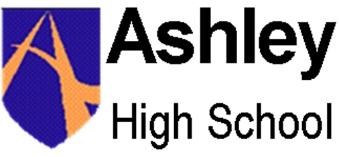 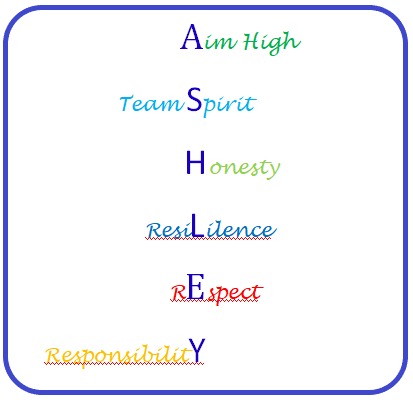 Students, please read this document and sign belowAs a student I will –Arrive at school and to lessons every day, on time and ready to learn Try my best to do my work, ask for help if I need it and accept support and advice from staffWear the correct school uniformFollow school rules (see below) and staff instructionsLook after school equipment, and show respect for the school environment and local community Be a champion of the 6 Ashley High School core values –Aim HighTeam SpiritHonestyResilienceRespect ResponsibilityAshley High School RulesAIM HIGHI will work hard, try my best and challenge myself, even when things seem difficult. I will try to work as independently as possible.TEAM SPIRITI will work together with staff and other students to encourage each other and do the very best we can as a group.HONESTYI will tell the truth, even if I make mistakes. That way I can be trusted and I can trust other people.RESILIENCE I will learn to cope with things if they go wrong and understand that it is OK to make mistakes, as long as I keep trying my hardest.RESPECTI will behave and communicate in a kind way and treat everyone as equals, making sure my words and actions do not upset or hurt others, or stop them from learning.RESPONSIBILITYI will be a positive role model to other people and look after them. I will make good choices and accept the results of my actions.Signed __________________________ (Student)	 	Date _____________________